INDICAÇÃO Nº 1969/2014Sugere ao Poder Executivo Municipal a realização de substituição de árvore localizada na Rua Brigadeiro Eduardo Gomes em frente ao número 315, Bairro 31 de março, neste município. Excelentíssimo Senhor Prefeito Municipal, Nos termos do Art. 108 do Regimento Interno desta Casa de Leis, dirijo-me a Vossa Excelência para sugerir que, por intermédio do Setor competente, sejam realizados estudos visando à substituição de árvore localizada na Rua Brigadeiro Eduardo Gomes em frente ao número 315, Bairro 31 de março, neste município.   Justificativa:Conforme relatos do morador, a árvore precisa ser substituída com urgência, pois os galhos e as raízes estão trazendo problemas para os moradores da referida rua que sofre em dias de ventos e chuvas. Pede-se uma solução para o problema. Plenário “Dr. Tancredo Neves”, em 19 de maio de 2.014.Celso Ávila-vereador-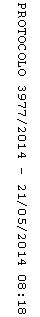 